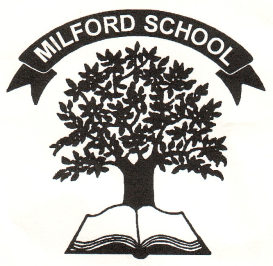 UNIFORM ORDERSweatshirts                                CardigansPE t-shirtsTracksuit BottomsP.E. ShortsOther itemsTotal amount to pay:……………………………………………………………………Please make cheques payable to Milford School Fund. If you are paying by cash, please return this in a sealed clearly labeled envelope.  Please collect the uniform from the office on a Tuesday or Thursday from 3pm.Surname:First Name: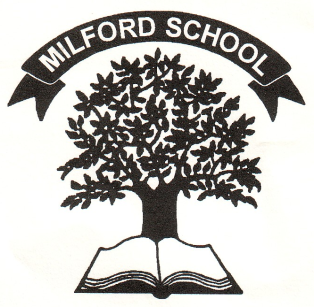 Class:Date: SizeNumberCostTotal24”£9.5026”£9.5028”£9.5030”£9.5032”£9.50TotalSizeNumberCostTotal 3-4Y£9.50 5-6Y£9.50 7-8Y£9.50SizeNumberCostTotalAge 3-4£4.50Age 5-6£4.50Age 7-8£4.50TotalSizeNumberCostTotalAge 3-4£9.00Age 4-5£9.00Age 6-8£9.00TotalSizeNumberCostTotalAge 3-4£4.00Age 5-6£4.00Age 7-8£4.00TotalNumberCostTotalBook bag£5.50Water bottle£1.50Water bottle lid£0.50PE bag£4.50